                                                                    Российская Федерация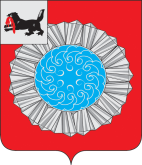 Иркутская областьСлюдянский районДУМА МУНИЦИПАЛЬНОГО ОБРАЗОВАНИЯСЛЮДЯНСКИЙ РАЙОНРЕШЕНИЕг. СлюдянкаРешение принято районной Думой  18 сентября 2019 г.    О формировании комиссии по муниципальному имуществу и землепользованиюВ соответствии со статьей 33 Устава муниципального образования Слюдянский район (новая редакция), зарегистрированного постановлением Губернатора Иркутской области № 303-П от 30 июня , регистрированный № 14-3, статьями 12, 13 Регламента Думы муниципального образования Слюдянский район, утвержденного Решением районной Думы от 24 декабря 2015 года № 71- VI рд,РАЙОННАЯ ДУМА РЕШИЛА:1. Сформировать постоянную комиссию по муниципальному имуществу землепользованию Думы муниципального образования  Слюдянский район седьмого созыва в составе 5 человек.2. Утвердить персональный состав комиссии по муниципальному имуществу и землепользованию из следующих депутатов:- Скрылева Александра Валерьевна – депутат  избирательного округа № 5;- Баранов Егор Дмитриевич – депутат  избирательного округа № 15;- Тулаев Михаил Александрович – депутат  избирательного округа № 1;- Кухначёва Анна Викторовна – депутат  избирательного округа № 2;- Шелехов Алексей Геннадьевич    - депутат избирательного округа № 4.Председатель Думы муниципального образования Слюдянский район                                                                            А.В. НиколаевОт 18.09. 2019 г. № 8 – VII  рд